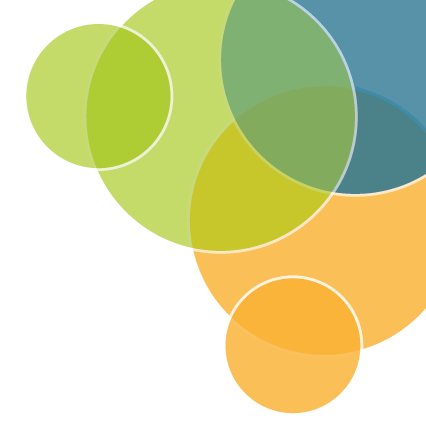 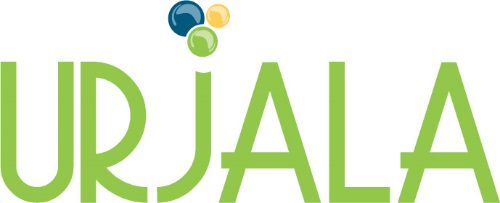 Hakemus pidennetystä oppivelvollisuudesta LapsenhenkilötiedotLapsen nimiHenkilötunnusLapsenhenkilötiedotOsoiteKotikuntaHuoltajatÄidin nimi, osoite, puhelinnumero ja sähköpostiosoiteÄidin nimi, osoite, puhelinnumero ja sähköpostiosoiteHuoltajatIsän nimi, osoite, puhelinnumero ja sähköpostiosoiteIsän nimi, osoite, puhelinnumero ja sähköpostiosoiteMuun huoltajan nimi, osoite, puhelinnumero ja sähköpostiosoiteMuun huoltajan nimi, osoite, puhelinnumero ja sähköpostiosoiteHakemusHaen lapselleni pääsyä pidennetyn oppivelvollisuuden piiriin alkaen ____.____.20__Haen lapselleni pääsyä pidennetyn oppivelvollisuuden piiriin alkaen ____.____.20__HakemusHakemuksen perusteluHakemuksen perusteluPäiväys jaallekirjoituksetPäiväys jaallekirjoituksetLiitteet